28 апреля – «День профориентации». Нас посетили представители Росгвардии г.Кунгура. Сотрудники принесли с собой вооружение: бронежилеты, каску, автомат и пистолет. Они рассказали ребятам о ВУЗах, которые помогут поступить в Росгвардию, а также познакомили их с правами и обязанностями школьников.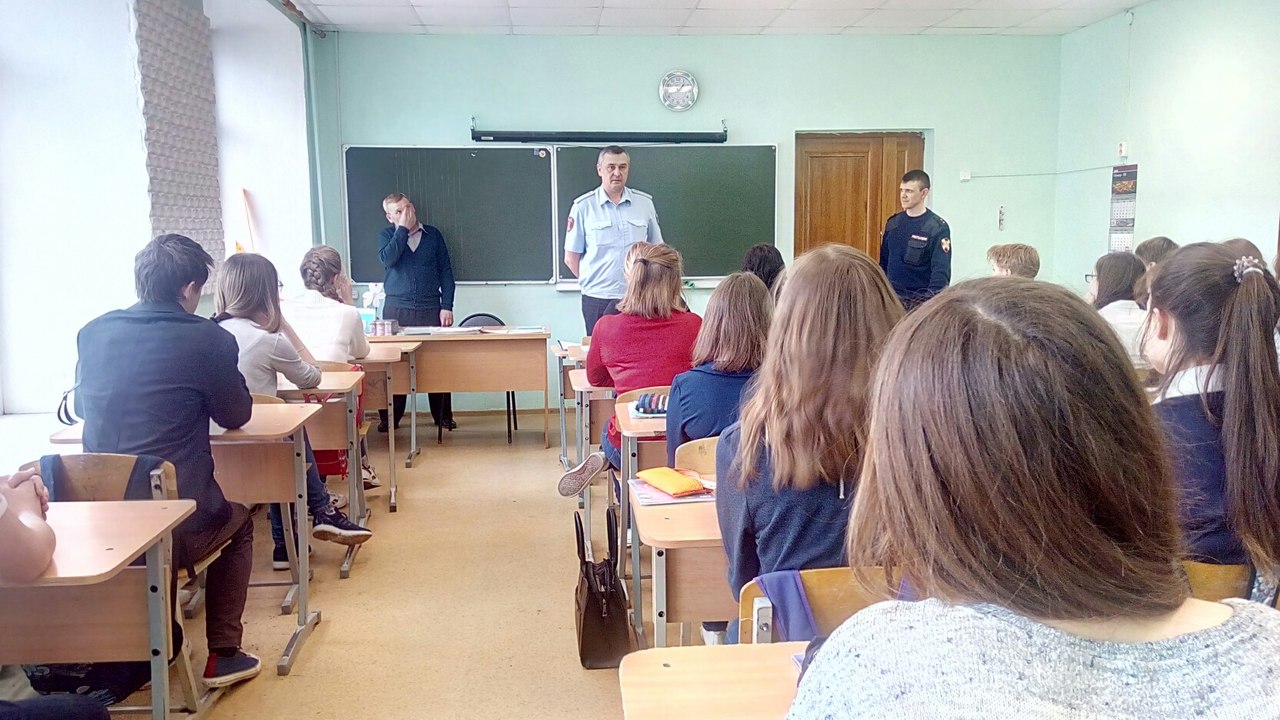 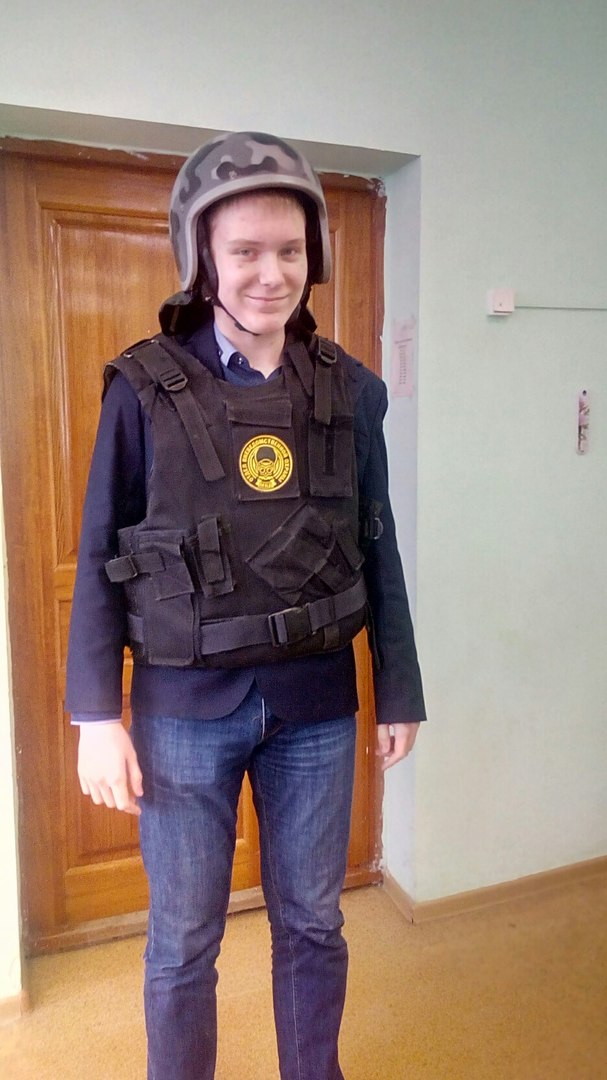 